План работы 11.10.2019ВНИМАНИЕ!08.10.2019в 13.40 в рамках подготовки к методическому десанту ИПК состоится педагогический совет.Возьмите с собой ручку и бумагу.Козлова С.А.Группы для работы на педсовете.Работа в группах 15 мин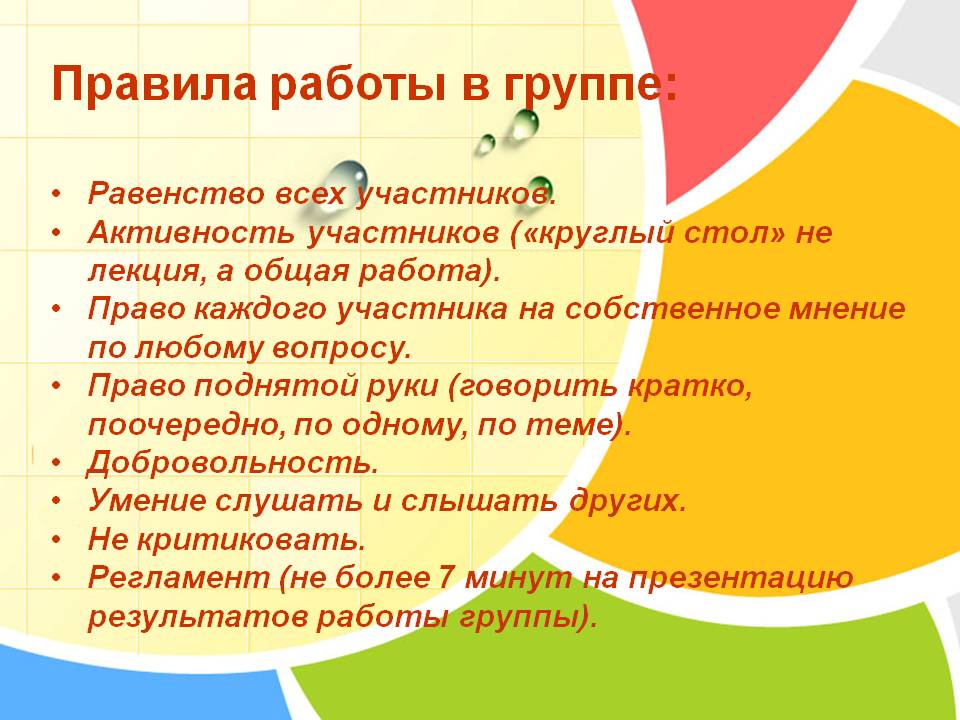 Схемы Фишбоун дают возможность:организовать работу участников в парах или группах;развивать критическое мышление;визуализировать взаимосвязи между причинами и следствиями;ранжировать факторы по степени их значимости.С помощью схемы можно найти решение из любой рассматриваемой сложной ситуации, при этом возникают каждый раз новые идеи. Эффективным будет ее применение во время Мозгового штурма.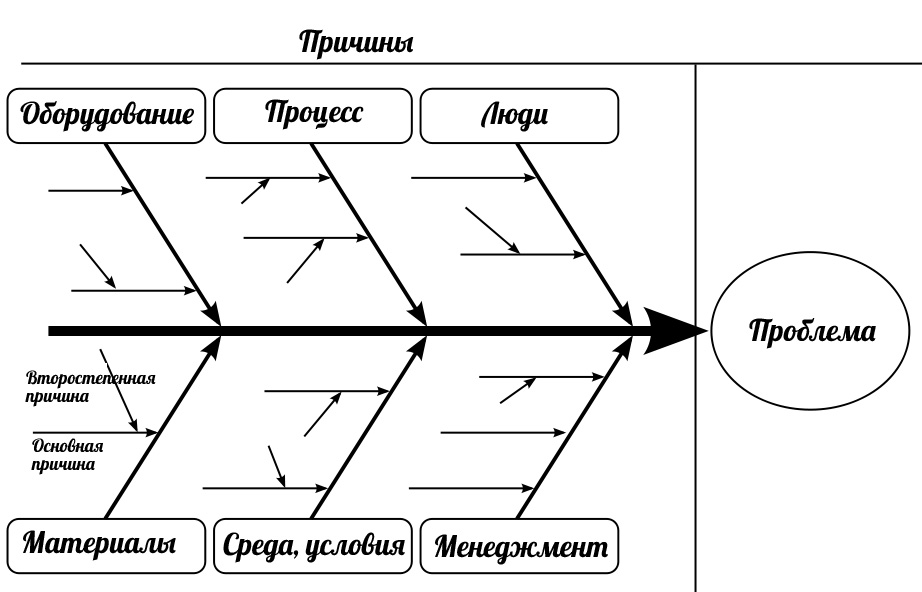 Схема включает в себя основные четыре блока, представленные в виде головы, хвоста, верхних и нижних косточек. Связующим звеном выступает основная кость или хребет рыбы.Голова — проблема, вопрос или тема, которые подлежат анализу.Верхние косточки (расположенные справа при вертикальной форме схемы или под углом 45 градусов сверху при горизонтальной) — на них фиксируются основные понятия темы, причины, которые привели к проблеме.Нижние косточки (изображаются напротив) — факты, подтверждающие наличие сформулированных причин, или суть понятий, указанных на схеме.Хвост — ответ на поставленный вопрос, выводы, обобщения.Прием Фишбоун предполагает ранжирование понятий, поэтому наиболее важные из них для решения основной проблемы располагают ближе к голове. Все записи должны быть краткими, точными, лаконичными и отображать лишь суть понятий.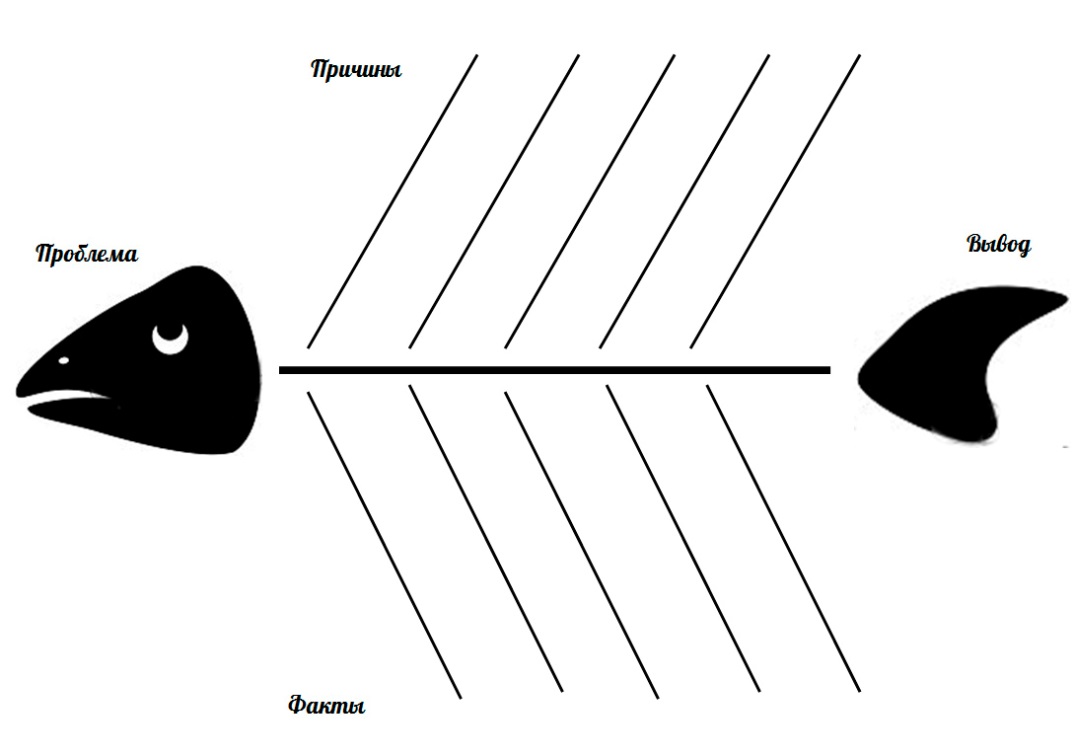 Формы и методы обучения по ФГОСМногие путают термины "методы" и "приемы", употребляя их как синонимы. Между тем, метод — это способ совместной деятельности учителя и ученика. Прием — лишь составная часть метода, разовое действие, шаг реализации метода. Начало формыКонец формыФорма урока — это формат, в котором построен весь урок. В структуре ФГОС предложена новая классификация типов уроков, а формы проведения выбираются свободно.Типы уроков по ФГОСТип "урок усвоения новых знаний".Тип "урок комплексного применения ЗУН (урок-закрепление)".Тип "урок актуализации знания и умений (урок-повторение).Тип "урок обобщения и систематизации".Тип "урок контрольного учета и оценки ЗУН".Тип "урок коррекции ЗУН".Тип "комбинированный урок" — может сочетать в себе несколько типов уроков, соответственно — и форм проведения.Классификация форм уроковУроки в форме соревнований и игр: КВН, викторина, турнир, дуэль.Уроки на основе нетрадиционной подачи материала: урок-откровение, урок-дублер, урок мудрости, творческий отчет.Уроки, напоминающие по форме публичные выступления: конференция, семинар, брифинг, аукцион, дискуссия, репортаж, интервью, панорама, телемост, диспут.Уроки, имитирующие деятельность: деловые игры, урок-следствие, ученый совет, суд.Уроки в форме мероприятий: экскурсии, путешествия, прогулки, ролевые игры. Уроки-фантазии: сказка, спектакль, сюрприз.Интегрированные уроки.Каждую форму урока можно интерпретировать для любого типа урока по ФГОС. Четких правил нет, и все зависит от фантазии учителя и от поставленных целей для конкретного урока.Классификация методовВ методике приводится следующая классификация методов обучения:Пассивные: когда учитель доминирует, а учащиеся — пассивны. Такие методы в рамках ФГОС признаны наименее эффективными, хотя используются на отдельных уроках обучающего типа. Самый распространенный прием пассивных методов — лекция.Активные (АМО). Здесь учитель и ученик выступают как равноправные участники урока, взаимодействие происходит по вектору учитель = ученик.Интерактивные (ИМО) — наиболее эффективные методы, при которых ученики взаимодействуют не только с учителем, но и друг с другом. Вектор: учитель = ученик = ученик.В рамках ФГОС предполагается использование активных и интерактивных методов, как более действенных и эффективных.Кейс-метод. Задается ситуация (реальная или максимально приближенная к реальности). Ученики должны исследовать ситуацию, предложить варианты ее разрешения, выбрать лучшие из возможных решений.Метод проектов предполагает самостоятельный анализ заданной ситуации и умение находить решение проблемы. Проектный метод объединяет исследовательские, поисковые, творческие методы и приемы обучения по ФГОС.Проблемный метод — предполагает постановку проблемы (проблемной ситуации, проблемного вопроса) и поиск решений этой проблемы через анализ подобных ситуаций (вопросов, явлений).Метод развития критического мышления через чтение и письмо (РКМЧП) — метод, направленный на развитие критического (самостоятельного, творческого, логического) мышления. В методике предлагается своя структура уроков, состоящая из этапов вызова, осмысления и размышления.Эвристический метод — объединяет разнообразные игровые приемы в форме конкурсов, деловых и ролевых игр, соревнований, исследований.Исследовательский метод перекликается с проблемным методом обучения. Только здесь учитель сам формулирует проблему. Задача учеников — организовать исследовательскую работу по изучению проблемы.Метод модульного обучения — содержание обучения распределяется в дидактические блоки-модули. Размер каждого модуля определяется темой, целями обучения, профильной дифференциацией учащихся, их выбором.Выбор метода зависит от многих условий:цели обучения;уровня подготовленности учащихся;возраста учащихся;времени, отведенного на изучение материала;оснащенности школы;теоретической и практической подготовленности учителя.Каждый метод обучения содержит в себе свой набор приемов, которые помогают наиболее эффективно реализовать метод на практике.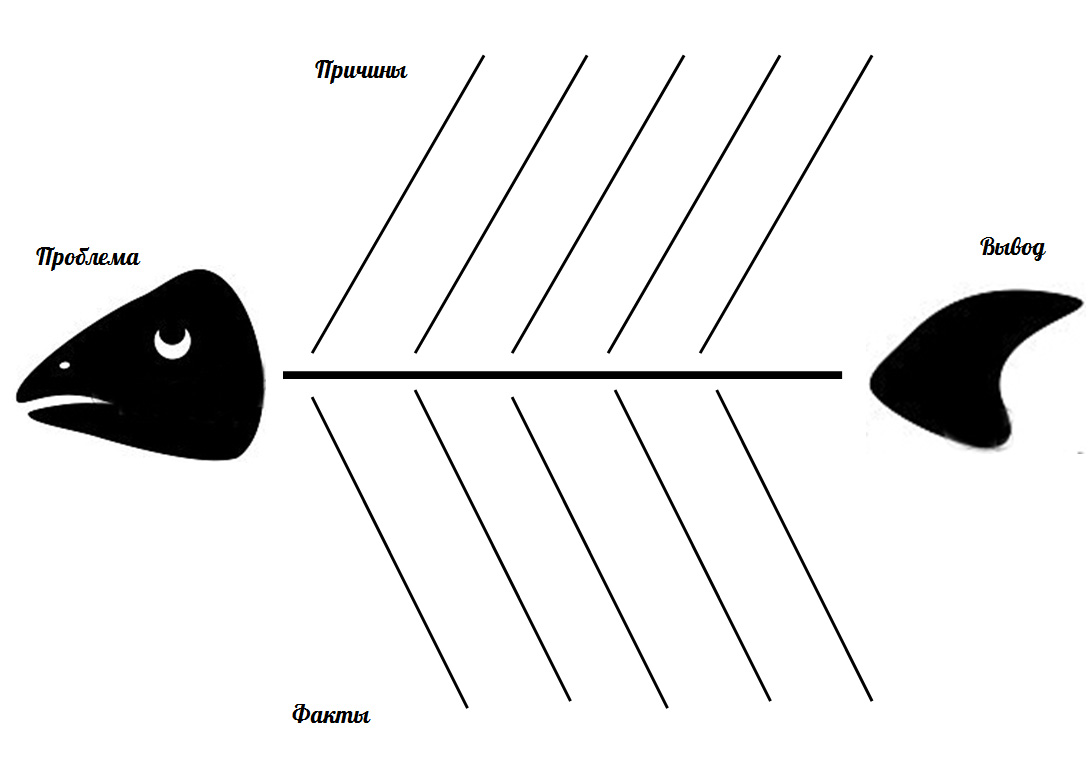 3 группаВремя *1 эксперт2 экспертКто задействован08.50-09.10Обсуждение регламента работы, установка на работуОбсуждение регламента работы, установка на работуАдминистрацияЭксперты, МК09.20-10.00Никитенко Н.В Английский язык, 3 класс, тема: «Какого цвета?»к-т 2-09Осколкова С.Д – Окружающий мир, 4 класс, тема: «Семейный бюджет»к-т 2-03Козлова СА – директор школы/Славщик ОВ – зам. директора по ВР10.15-10.55Зимарева И.В – математика, «Повторение задач на движение. Площадь фигур», 5 класск-т 2-09Ларченко Г.И – Литературное чтение, 3 класс, тема: «Сказки Пушкина»к-т 1-07Славщик ОВ – зам. директора по ВР /Осколкова СД - зам. директора по УРВнеурочные занятияВнеурочные занятияВнеурочные занятия11.10-11.55Вернер К.С – «Объём  прямоугольного  параллелепипеда», 6 класск-т 2-02Козлова СА и Федченко АВ – «Занятие в радиостудии» - Создаем передачу. разновозрастная группа2-09Славщик ОВ – зам. директора по ВР /Осколкова СД – зам. директора по УР5 – 6 уроки12.10-13.30Анализ уроков/занятия членом административной команды, посетившим урок/занятиеАнализ уроков/занятия членом административной команды, посетившим урок/занятиеПедагоги, проводившие занятияЭксперты, МКОбед 13.30-14.10Обед 13.30-14.10Обед 13.30-14.10Обед 13.30-14.10Далее – семинар (педсовет)14.10-14.50Направление работы – повышение качества образования.Тема: «Использование результатов оценочных процедур в повышении качества образования»Направление работы – повышение качества образования.Тема: «Использование результатов оценочных процедур в повышении качества образования»Педагогический коллективАдминистрацияЭксперты, МК15.00-15.40Обсуждение с управленческой командой аналитической деятельности администрации школы по результатам посещенных уроков/занятийОбсуждение с управленческой командой аналитической деятельности администрации школы по результатам посещенных уроков/занятийАдминистрация школыЭксперты, МК15.50-16.30Обсуждение с управленческой командой и руководителями школьных проектов управленческих действий при организации деятельности педагогов на семинаре и дальнейшего движения школы в Проекте.Рефлексия дня.Обсуждение с управленческой командой и руководителями школьных проектов управленческих действий при организации деятельности педагогов на семинаре и дальнейшего движения школы в Проекте.Рефлексия дня.Администрация школыРуководители проектовЭксперты, МК16.30-16.50Индивидуальные консультации (при необходимости)Индивидуальные консультации (при необходимости)Эксперты1 группа2 группа3 группаПронина Антонида Анатольевна (модератор)Вернер Кристина СергеевнаСмагин Павел АлександровичДолбоненко Оксана СергеевнаФедченко Анжела ВалерьевнаЗимарева Ирина Владимировна (модератор)Ивина Светлана ИвановнаЛарченко Галина Иннокентьевна Соловьёва Альбина ПетровнаФедченко Артем СергеевичНикитенко Наталья Владимировна (модератор)Купцов Игорь ПетровичЛопачёва Елена ВалерьевнаОсколков Александр ВалентиновичСмагина Татьяна Александровна1 группа2 группа3 группаПронина Антонида Анатольевна (модератор)Вернер Кристина СергеевнаСмагин Павел АлександровичДолбоненко Оксана СергеевнаФедченко Анжела ВалерьевнаЗимарева Ирина Владимировна (модератор)Ивина Светлана ИвановнаЛарченко Галина Иннокентьевна Соловьёва Альбина ПетровнаФедченко Артем СергеевичНикитенко Наталья Владимировна (модератор)Купцов Игорь ПетровичЛопачёва Елена ВалерьевнаОсколков Александр ВалентиновичСмагина Татьяна Александровна